BTEC Health & Social Care    Unit 2 -Working in Health & Social CareA5 Monitoring the work of people in health and social care settingsHow the work of people in health and social care settings is monitored, to include:• line management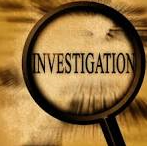 • external inspection by relevant agencies• whistleblowing• service user feedback • criminal investigations.Keywords from A4 Multidisciplinary working:Monitoring the work of people, in health and social careMulti-disciplinary teams are a combination of professionals, all with specialities, working together but someone needs to co-ordinate this and ensure everyone knows they’re part in the care plan and that this is monitored, with review meetings to check all is going as planned.In each organisation there is a hierarchy of                                                                               front line workers who are hands-on with                                                                                     service users and then those that take a bit                                                                                    more of the responsibility, working less                                                                                         front-line hours and more management or                                                                                  co-ordinator hours. There’s usually a line of                                                                              managers, the most senior of which, does no                                                                            hands-on front-line work. Their role is to ensure                                                                          good practice takes place, policies and                                                                                 procedures are followed, staff are trained                                                                                and feedback to evaluate the service provision,                                                                                                                                            striving to continuously improve.       Key terminologies that need to appear in your exam answers…                                                                       Disciplinary action against a member of staff; line mangers job roleA line manager’s duty (and their line manager’s duty) is to carry-out disciplinary action for staff who are not maintaining the care values, policies and procedures of codes of conduct. Depending on the serious or nature of the misconduct, will affect what level of action will be taken. Repeated minor misconduct, following close monitoring and after further training will also lead to dismissal and evidence that will show on a DBS check, preventing them from working with vulnerable people ever again.A professional may be deregistered by their professional organisation that regulates those who work in the UK. This however, is harder to monitor if a person then moves overseas to work. Care workers from overseas must be re-trained in UK legislation, policies, procedures and codes of practice before they start practicing.http://www.communitycare.co.uk/2017/05/24/social-worker-lacked-basic-legal-knowledge-struck/ Multi-disciplinary Team (plus examples)Holistic approachLine manager  plus examplesCare Quality CommissionOfstedWhistle blowingCriminal InvestigationsLineManagerProfessional workersNon-professionalworkers